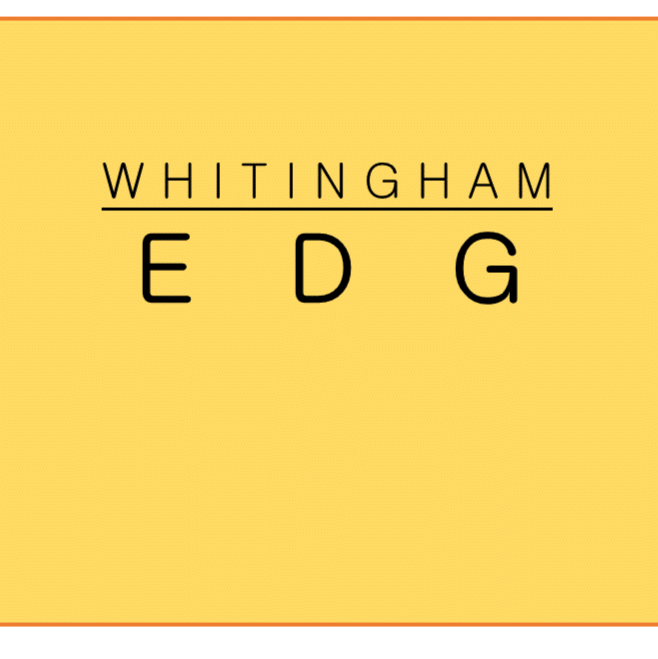 Whitingham Economic Development GroupWhitingham Municipal Center, Jacksonville, VT 05342Minutes of Thursday, June 28, 2018Attendees:  EDG Members: Gretchen Havreluk Phil Edelstein, Kyle Frey, and Jenepher Burnell. Call to Order.  Additions or Changes to Agenda  Gretchen called the meeting to order at 6:00PM.  There were no additions or changes to the agenda.Approve Minutes of March 22, 2018:A motion was made by Jen to approve the March 22, 2018 Minutes as written, seconded by Phil, all in favor.Approve Minutes of April 19, 2018:A motion was made by Phil to approve the April 19, 2018 Minutes as written, seconded by Kyle, all in favor.Website – update on progress:Phil gave an update on the progress of the new Town web site. He says that we should expect a more modern site from what was viewed a month ago. The target date for WEDG members to review is July 1st. It will go live soon after members have had a chance to look it over and approve it. Phil feels there should be some town staff training for each department that will need to edit their page. Farmers Market – update on market manager:Jenepher spoke with Jack from the General Store who showed interest in managing the market, but no follow up conversation happened. Gretchen said there are funds available if anyone knows of a person willing to take on the responsibility of managing the market. We all agreed a year break should be in order and will revisit the topic next year.Networking Event – set date, location and create budget:  The networking event was discussed with approval of Phil’s letter to business owners. Phil will update it with minor changes to make it more current and share with the group in an email. The group thought it best to mail the letter out after the web site goes live and include the web address in the letter. Phil would like to use the Town logo on the letter instead of the WEDG logo; all agreed that would be fine. Kyle suggested having an easy way of registering a business to the web site with possibly requesting a small fee to help fund the site. Phil thought there could be a way to build this into the site. No action was taken on implementing a fee. Gretchen thought the date for the event should take place after Columbus Day. The group will choose a date at a future meeting.    Update on Sidewalk & Streetscape:  Gretchen is waiting to hear back from Conway School. She gave some cost estimates and will share with the group in an email. She felt the spring program would fit best for our needs. Next meeting: The next meeting will be July 26 at 6pm.  Meeting adjourned at 6:46pm.Respectfully submitted,   Jenepher Burnell